18.06.2020 .гр 1-3 БФ  МДК 02.01  Теоретическая подготовка  водителей категории В  и  С1. Тема . Административное  право (АПН)  и  административная   ответственность. Уголовная ответственность.                                                                                                                          Задание.  1 .квакие санкции применяются к водителю  за нарушение ПДД.                                                2.  Что такое административный штраф  и какие   санкции применяются к водителю.                     3.Назовите виды ответственности участника дорожного движения.  4  .кто может выписать административный  штраф.    5.что такое протокол кто его составляет.  6. За какие правонарушения могут лишить права управления транспортным средством и наложить административный арест. 7. Когда наступает уголовная ответственность  и назовите статью УК  РФ .8 Как и где  узнать об  отсутствии  административного штрафа  .9. В какой срок необходимо  погасить административный штраф.Ответственность водителя за нарушение ПДД Каждый водитель нарушал правила ПДД. Это могли быть мелкие отхождения от правил или весомые деяния. В зависимости от их тяжести гражданин, находящийся за рулем транспортного средства, должен нести определенную ответственность. При этом за каждое нарушение нормативными актами предусмотрены конкретные меры наказания.Какой ответственности подлежит водитель за нарушение ПДД и какие последствия нарушения ПДД существуют? Что такое административная и уголовная ответственность за нарушение ПДД, в чем заключается их суть и какие санкции применяются к водителю по каждому из видов ответственности? Ответим на эти вопросы в данной статье.Какая ответственность лежит на водителе за игнорирование ПДД?Выделяют несколько типов ответственности за нарушение ПДД. Основными нормативно-правовыми актами, которыми они регулируются, являются КоАП РФ (Кодекс об административных правонарушениях), Уголовный, Гражданский и Трудовой кодексы. Их положения классифицируют ответственность водителя таким образом:административная;гражданская;дисциплинарная;уголовная.Наказание при этом назначается в соответствии с тяжестью и видом нарушения. Каждый тип ответственности имеет определенные особенности.Административная ответственностьОтветственность административного типа регулируется 12.24 и 12.8 статьями КоАП РФ. Водитель подвергается определенным санкциям в соответствии с ними за пренебрежение правилами дорожного движения и инструкции по использованию транспортного средства, совершенное в совокупности с такими деяниями:Нанесение незначительного вреда здоровью человека. При этом нарушитель обязан выплатить штраф суммой в 2500 – 5000 рублей или отказаться от управления автомобилем на период от 12 до 18 месяцев.Причинение среднего вреда человеческому здоровью. На водителя накладывается штраф, равный 10000 - 25000 рублей или у него изымают права на 1,5-2 года.Управление автомобилем в нетрезвом виде. Существует несколько видов деяний, связанных с этим пунктом. В зависимости от их особенностей водитель подвергается денежному штрафу (от 30000 до 50000 рублей), лишению прав (от 1,5 до 3 лет) или административному аресту (10 – 15 суток).Обратите внимание! На ответственность за нанесение вреда здоровью потерпевшего влияет факт покидания места, где произошло ДТП. Если инспектор считает, что имеет место быть алкогольное опьянение, он должен доказать это.Санкции за административное правонарушениеПо отношению к водителю могут применяться такие административные наказания:Предупреждение.Штраф административного типа.Ограничение доступа к вождению.Арест административного типа, не превышающий 15 суток.Конфискация аппаратуры, которой оборудован автомобиль нелегально.Обратите внимание! Назначение штрафа или вынесение предупреждения находится в компетенции автоинспектора. Решение о конфискации транспортного средства, лишении прав на него или аресте нарушителя принимается судом.Гражданская ответственностьВодитель, причинивший в результате нарушений ПДД вред человеку, должен возместить ему ущерб. В этом и заключается особенность гражданской ответственности. Если человек, управляющий автомобилем в момент возникновения ДТП, не может понести наказание за совершенное деяние из-за недееспособности или по иной причине, ответственность за происшествие лежит на тех, кто за него отвечает.Гражданская ответственность подразумевает возмещение вреда морального, имущественного или связанного с жизнью и здоровьем человека. Этот момент регулируется 1079 статьей ГК РФ.Обратите внимание! Прежде чем на водителя автомобиля накладывается наказание, доказывается его вина. Если ДТП – это результат непреодолимой силы (стихийное бедствие или другое происшествие) или действий потерпевшего, то он избегает наказания.Дисциплинарная ответственностьЭтот вид ответственности грозит водителю, который работает в транспортной организации. Меры наказаний при этом назначаются непосредственно работодателем за нарушение дисциплины. В зависимости от вины управляющего транспортным средством ему могут сделать замечание, оформить выговор или прервать с ним трудовой договор. Основанием для таких действий служит 192 статья Трудового кодекса РФ.Штраф как наказание за нарушение ПДДСогласно законодательству РФ правонарушения в сфере дорожного движения предусматривают несколько видов взысканий. Это может быть предупреждение, не несущее материальных потерь, но в случае повторения обостряющее вынесение решения по ситуации, конфискация автомобиля или же лишение водительского удостоверения. Самым же распространенным видом наказания за нарушения ПДД являются денежные штрафы, сумма и нормы назначения которых описаны в КоАП Российской Федерации.В некоторых случаях, признанных легким правонарушением, и в случае оплаты штрафа в течение 20 дней, водителю может быть возвращена половина суммы назначенного взыскания. Это невозможно при повторном правонарушении или же в ситуации, когда совершенное действие вызвало тяжелые материальные или физические последствия для другой стороны.Что такое штраф как вид наказания за административные правонарушения в сфере дорожного движения? Какая статья КоАП регламентирует порядок назначения штрафов? Кто имеет право выписывать штрафы за нарушение ПДД? Ответим на эти вопросы в данной статье.Основные нововведения административных взысканий за нарушение ПДД 2017 годаТаблица штрафов меняется практически каждый год из-за изменения законодательных рамок или рыночных свойств внутренней валюты. Все нормы назначения штрафов за нарушения ПДД освещаются в 12 главе КоАП РФ. В 2017 году многие статьи административного кодекса претерпели изменения, а также возросли финансовые рамки взысканий.Главные нововведения в 2017 году:Изменения в сумме наказаний – описано во 2 части статьи 3.5 КоАП РФ – минимальная планка денежного наказания теперь 500 рублей. В некоторых случаях может достигать 50 тыс. руб., что освещается в гл. 12 КоАП РФ (ст. 12.7, 12.8, ч.2 ст. 12.24, ст. 12.26, ч. 3 ст. 12.27, ст. 12.33).;Требования к водителям, имеющим группу инвалидности 1 или 2. В случае нахождения на автомобиле необходимого подтверждающего знака, некоторые знаки дорожного движения могут быть ими проигнорированными. К таким относятся:Запрет движения для всех автомобилей. Автомобиль с отметкой «инвалид» может продолжать движение;Запрет стоянок. Также разрешен для автомобилей, водителями которых являются инвалиды 1 и 2 группы;Запрет движения для механических транспортных средств.Возможность возврата половины суммы, в случае если нарушение не было повторным, а штраф был оплачен вовремя. Возможность этого указана на квитанции и подтверждена статьей 32.2 КоАП;В случае задолженности по выплатам за административное нарушение правил дорожного движения, должника могут лишить водительских прав, если общая сумма долга будет составлять более 10 тыс. руб.;Нарушение правил тонировки окон может повлечь за собой денежное взыскание, также увеличившееся по сравнению с 2016 годом;Водители, управляющие транспортом без водительского удостоверения могут помимо штрафа получить направление на исправительные общественные работы;Отменено освидетельствование в специальных местах по подозрению в вождении автомобиля в нетрезвом состоянии. Теперь инспектор ГИБДД может просто воспользоваться подручными техническими средствами для выяснения степени алкогольного опьянения.Также в 2017 году ужесточились правила, относящиеся к расположению транспорта на дороге и правилам встречного обгона автомобилей. Несоблюдение правил такого рода может повлечь за собой финансовое взыскание в размере до 5000 руб. или лишение права на вождение автотранспорта.Кто может выписывать штрафы за административные нарушения ПДД?В случае зафиксированного нарушения правил дорожного движения, взыскание в виде штрафа может наложить любой официальный представитель правоохранительных органов или же суд. В таких случаях обжалование решения необходимо требовать у вышестоящих инстанций. Штраф, выписанный представителем ГИБДД, оспаривается в судебном порядке, наложенные же районным или городским судом штрафы можно оспорить в вышестоящих инстанциях.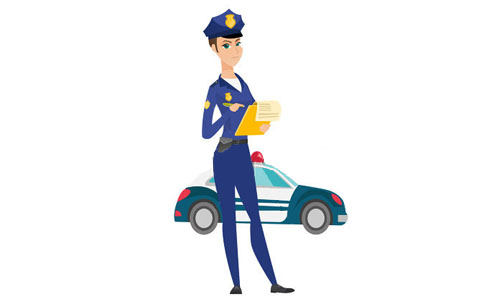 В конце 2016 года в Татарстане произошла интересная ситуация. Участковый милиционер был остановлен на улице работниками ГИБДД. При проверке документов у него не оказалось путевого листа, за что сотрудники дорожной полиции выписали ему штраф. Через несколько минут на соседней улице участковый остановил автомобиль с этими же полицейскими, представился по форме, изучил их водительские документы и выписал протокол нарушения за не пристегнутые ремни безопасности. Как утверждают адвокаты по административным делам, за нарушение правил объезда дорожной разметки, не пристегнутые ремни, неправильную парковку, протокол об административном взыскании может быть составлен любым сотрудником МВД. Зафиксировать само нарушение можно с помощью видео или фотокамеры.Таким образом, административный протокол, ведущий к получению денежного наказания может быть создан любым сотрудником, после чего передан в необходимую инстанцию, где и будет наложен соответствующий штраф.Штрафы от сотрудников ГИБДД (ГАИ)Чтобы привлечь водителя к штрафу, сотрудник ГИБДД должен доказать полный состав административного нарушения. Взыскание в полной мере может быть применено к совершеннолетнему водителю, в адекватном состоянии и действующему не в случае крайней необходимости. Только для этих ситуаций существуют смягчающие или же не административные варианты взыскания.В случае отсутствия какой-либо фиксации правонарушения сотрудниками ГИБДД, к примеру камерами наблюдения или фотосъемкой, любой штраф может быть обжалован в вышестоящих инстанциях. Если сотрудник дорожного ведомства находит несколько нарушений – транспорт находится в неположенном месте и нарушены правила тонировки окон, то он имеет право выписать штрафы для каждого правонарушения в отдельности.Также стоит отметить, что на сегодняшний момент отсутствует время для устранения правонарушения. То есть, получив штраф за неположенную тонировку и не удалив ее в кратчайшие сроки, на следующий день возможно получить аналогичное взыскание. Поэтому ч.5 статьи 4.1 КоАП о том, что никто не может нести ответственности за одно и то же административное правонарушение дважды, в подобном случае скорее всего не сработает.ЗаключениеНезнание не освобождает от ответственности. В данном случае незнание административных тонкостей не спасет от финансовых потерь в виде штрафов. Поэтому следует всегда быть максимально информированным о новостях этой сферы и внимательнее вести себя на дорогах.Постановление ГИБДД об административном правонарушении - порядок составленияЛюбой автолюбитель хотя бы раз встречался с инспектором ГИБДД, а если при этом нарушал правила дорожного движения, то подвергался и административному взысканию. Какое же наказание инспектор вправе применить незамедлительно и законно ли это? Что такое постановление об административной ответственности и есть ли возможность обжаловать его? Эти вопросы рассматриваются в статье.Что такое постановление ГИБДД об административном правонарушении в сфере дорожного движения?Законодатель трактует постановление о привлечении к административной ответственности (в том числе и в сфере ПДД), как исполнительный документ, являющийся результатом разбирательства. Именно в нем указаны все обстоятельства произошедшего, виновные, потерпевшие, а также вид и размер наказания.Стоит отличать постановление от протокола - это разные процессуальные документы. Второй предназначен для закрепления факта правонарушения и дальнейшего разбирательства на его основе, а постановление – уже решение, принятое уполномоченным на то лицом.Только следующие лица, облеченные властью, имеют право выносить постановления об административном наказании за нарушение дорожных правил:инспекторы ГИБДД;судьи соответствующего уровня.Этот документ может быть составлен непосредственно после установления факта правонарушения либо же по окончании разбирательства, но не позднее установленного законом срока.Возможные сроки вынесения постановления:два месяца, если решение принимает сотрудник ГИБДД;три месяца, если решение принимает судебный орган.Незамедлительное составление документаЗаконодатель допускает составление постановления без разбирательства, то есть «на месте». Вот случаи, когда постановления выносятся незамедлительно (без составления протокола):Если факт правонарушения установлен при помощи средств фото, видеофиксации (так называемые «письма счастья»). В этом случае выносится решение о привлечении к ответственности собственника автомобиля, не учитывая, кто конкретно управлял автомобилем в тот момент времени. Обязанность доказывания невиновности в этом случае лежит на владельце автотранспортного средства;Если автомашину останавливает дорожный инспектор за совершение незначительного правонарушения, и водитель не оспаривает своей виновности, то сотрудник составляет постановление, где указывает все обстоятельства, анкетные данные виновника и меру административного наказания. Не стоит забывать, что инспектор имеет право наложить взыскание только в виде предупреждения либо штрафа. Иные санкции могут применяться только по решению судебного органа.Важно! Даже если ситуация кажется безвыходной, составлен протокол или вынесено постановление об административном правонарушении, то его всегда можно обжаловать. Самый простой способ уйти от наказания – найти технические ошибки в тексте документа. Например, если в оформленном инспектором протоколе неверно указана фамилия, дата рождения или место рождения гражданина, то необходимо составить ходатайство о признании протокола или постановления недействительным. Соответственно, факт правонарушения не зафиксирован или же составлен в отношении ненадлежащего лица. По этой же причине стоит быть внимательными и потерпевшим при составлении документов сотрудниками дорожной инспекции на месте аварии, которые будут направлены в страховую компанию.Что должно быть указано в документе?Прежде всего это процессуальный документ, поэтому его форма четко установлена законодателем. Содержание документа о назначении административного наказания можно разделить на пять смысловых частей:Вводная. Здесь указывается само наименование, номер, дата и населенный пункт его составления, должность, фамилия, классный чин лица, его выносящего. Указание на административное производство, по которому выносится решение по сути.Описательная. Еще именуется установочной, то есть здесь кратко описываются все обстоятельства рассматриваемого правонарушения.Мотивировочная. Продолжает установочную часть, в ней указываются объективные данные, полученные в ходе разбирательства, а также указания на нормы права, которыми руководствуются в конкретном случае.Резолютивная. Содержит выводы в части привлечения виновного к ответственности по конкретной норме Закона, указываются вид и размер наказания.Заключительная. Лицо, вынесшее постановление, в этой части заверяет его личной подписью. Также содержаться сведения о получении копии заинтересованными лицами и о сроках обжалования.Бланк постановления по делу об административном нарушении можно скачать по  заполненный бланк можно скачать и кто составляет протокол об административном нарушении.Как получить копию постановления об административном правонарушении?Должностное лицо, вынесшее соответствующее постановление, обязано незамедлительно вручить его копию заинтересованным лицам. Если речь идет о дорожно-транспортном происшествии, то ими являются и виновник, и потерпевший. А если о нарушении Правил дорожного движения, не повлекшем причинения ущерба третьим лицам – только правонарушителю.Вручается либо лично под подпись гражданина, либо в частных случаях направляется почтой в течение трех дней после вынесения решения. Также если постановление вынесено судом по материалу, предоставленному инспектором ГИБДД для принятия решения, то копия направляется и ему.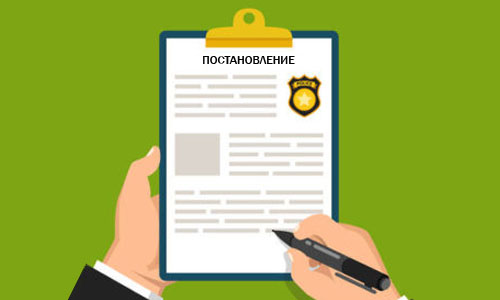 Если же должностное лицо не предоставило копию соответствующего решения в установленный срок, то у заинтересованного лица возникает право обратится с жалобой на бездействие сотрудника. Ведь срок подачи на обжалование решения исчисляется с момента фактического вручения копии постановления.Порядок обжалованияЧтобы обжаловать постановление необходимо обратится в инстанцию выше той, которая вынесла первоначальное решение (руководитель подразделения ГИБДД, вышестоящий суд). В статье 30.3 Кодекса об административных правонарушениях законодатель устанавливает сроки обжалования решений о нарушении правил дорожного движения. В соответствии с этой нормой несогласный имеет право подать жалобу в течение 10 дней со дня вынесения решения, либо же со дня получения его копии.Если же десятидневный срок пропущен, то необходимо восстановить его. Для этого направляется иск в суд с соответствующим требованием. Основанием для этого может быть:фактическая невозможность обжалования по состоянию здоровью (нахождение в коме);неполучение копии документа;невозможность обжалования из-за иных объективных причин.Обязанность на доказывание правомерности восстановления срока обжалования лежит на заявителе.ЗаключениеИтак, постановление об административном правонарушении выносится только должностными лицами, при этом может быть постановление без протокола, но протокол без решения не может остаться. Если лицо, в отношении которого составлено постановление, не обжалует его в установленный срок, то оно вступит в законную силу.Протокол ГИБДД об административном правонарушенииВ соответствии с пунктом 10, главы 3 «Правил ОСАГО» потерпевший, который решил воспользоваться своим правом на возмещение ущерба со стороны страховой компании должен предоставить страховщику ряд документов. Одним из документов является копия протокола об административном правонарушении. Также копия протокола необходима при оспаривании штрафа ГИБДД в досудебном или судебном порядке. Ниже будет подробно рассказано о протоколе об административном правонарушении и даны ключевые рекомендации автовладельцам относительно правил поведения при контакте с сотрудником правоохранительных органов.Протокол ГИБДД об административном правонарушении: сущность, правовая база и целевое назначениеПри нарушении ПДД и/или при наличии факта ДТП сотрудник ГИБДД должен зафиксировать данное обстоятельство в письменном виде путем составления протокола. В соответствии со статьей 28.2 Кодекса об административных правонарушениях можно вывести следующие определение: протокол ГИБДД об административном правонарушении представляет собой официальный документ процессуального типа, фиксирующий совершение правонарушения (факт нарушения законодательства Российской Федерации), подпадающее об юрисдикцию КоАП и составляемый уполномоченным должностным лицом. Главное целевое назначение данного документа – описание правонарушения и получение согласия или несогласия с фактом нарушения закона правонарушителя или участников ДТП.СтруктураСтруктура и порядок составления рассматриваемого документа закреплены в КоАП РФ. Согласно данному Кодексу в него вносятся следующие записи:в шапке располагается наименование и порядковый номер документа (для систематизации процессуальной документации и снижения коррупционной составляющей). Наименование и номер напечатаны;далее проставляется дата (с точностью до минут) и указывается место составления;ниже сотрудник ГИБДД указывает свою фамилию и инициалы, а также должность;далее заполняются сведения о лице/лицах, в отношении которого составляется данный протокол: Ф.И.О., место проживания/регистрации, место работы (необязательно);далее записываются данные об автотранспортном средстве и владельце автотранспортного средства;затем следует описание состава правонарушения и обоснование последнего статьей КоАП;далее записываются данные о других лицах (потерпевшие, свидетели): аналогично предыдущему пункту;затем следует объяснение лица (в рамках обстоятельств прямо или косвенно касающихся состава правонарушения), в отношении которого составляется данный документ. Заполняется правонарушителем самостоятельно или сотрудником ГИБДД со слов правонарушителя за подписью последнего;далее в документе следует строчка «К протоколу прилагается» (может иметь альтернативное написание с сохранением смысла). Здесь перечисляется список улик и доказательств, свидетельствующих о факте правонарушения и подтверждающих совершение данного правонарушения лицом, в отношении которого составлен протокол;в случае необходимости указывается информация о временном управлении автотранспортным средством по доверенности или на основании аналоговых праводелегирующих  документов;затем указывается место совершения правонарушения (может быть идентично месту составления протокола и, в таком случае, дублируется, либо может разниться с местом составления протокола) и время совершения противоправного деяния (с точности до минут);делается отметка об ознакомлении правонарушителя с протоколом, разъяснении ему прав и обязанностей в рамках юрисдикции административного права на основании Кодекса об административных правонарушениях и получении копии документа. Отметка делается за подписью лица, являющегося правонарушителем;при отказе от проставления подписи об этом также делается соответствующая отметка;делается отметка с просьбой перенаправления документа по месту жительства правонарушителя/месту регистрации автотранспортного средства;еще раз проставляется подпись правонарушителя;в конце проставляется подпись сотрудника правоохранительных органов.Порядок составления документаПротокол составляется сотрудником правоохранительных органов после допроса правонарушителя и опроса потерпевших, свидетелей или иных лиц, а также сбора доказательств, подтверждающих факт правонарушения. После заполнения правонарушителю разъясняются его права и обязанности, главными из которых в данном вопросе являются: право ознакомиться со всеми материалами дела и право на обжалование протокола и последующего постановления о наложении штрафных санкций.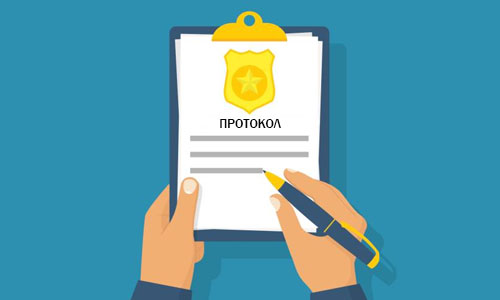 Протокол подается на подпись правонарушителю и иным лицам, чьи показания записаны в данном процессуальном документе. Автовладелец, в отношении которого составлен протокол, имеет право отказаться от подписи, либо оставить отметку, подтвердив ее своей подписью о том, что он не согласен с информацией, представленной в документе и/или квалификацией события, как правонарушения.Документ составляется сразу после выявления правонарушения со стороны водителя. Однако допускается увеличение срока составления документа до 2 суток в виду того, что необходимо проверить или получить дополнительную информацию о правонарушителе. В случае ведения административного расследования документ составляется после его завершения.Копия протокола вручается правонарушителю или его доверенному лицу. При невозможности вручения копии протокола в режиме реального времени, копия должна быть направлена правонарушителю или его доверенному лицу в срок не позднее трех суток.ЗаключениеТаким образом, протокол является документом, фиксирующим правонарушение. Он составляется непосредственно на  месте событий или в течение 2 суток, после фиксации нарушения. На документе в обязательном порядке должны быть подписи сотрудника ГИБДД, который составил протокол и правонарушителя.Ответственность водителя за отказ от прохождения медосвидетельствованияОтказ от освидетельствования – одно из достаточно серьезных нарушений. Как правило, лишь административным штрафом санкция не ограничивается. Практически всегда вместе с денежными взысканиями назначается лишение водительских прав или административный арест, даже если человек трезв. Исключением могут считать лишь случаи, когда эти виды наказания не могут быть назначены по закону.Что грозит водителю в 2018 году за отказ от прохождения медосвидетельствования? В каком случае применяется лишение прав и штраф за отказ от медосвидетельствования? Каковы сумма штрафа и срок, на который лишают прав? Могут ли привлечь водителя к уголовной ответственности за такое нарушение? Ответим на эти вопросы в данной статье.Допустимые показатели алкоголяАлкотестеры, которыми и проверяется уровень алкоголя, определяют показатель не в крови, а в выдыхаемом человеком воздухе. Пожалуй, это основная тонкость, которую нужно знать автомобилистам.Закон разрешает минимальное количество паров спирта – до 0,16 промилле. Этот показатель часто менялся и даже сводился к нулю. Но корректность того решения подлежит сомнению: пары алкоголя могут содержаться и во вдыхаемом воздухе, и проявляться из-за употребления лекарственных препаратов на спиртовой основе, и даже из-за пристрастия к кефиру или квасу. Текущая норма учитывает все эти факторы и устанавливает небольшой запас – 16 мг/л. Если существует вероятность того, что можно уложиться в эти 0,16 промилле, лучше рискнуть и пройти освидетельствование, дабы избежать лишения водительских прав.Правовая регламентацияДанное правонарушение подпадает не только под административную, но и под уголовную юрисдикцию. Если отказ произведен впервые или у человека нет водительских прав, основой назначения наказания станет ст. 12.26 КоАП РФ (части первая и вторая, соответственно).Важно понимать, что повторное нахождение за рулем в состоянии алкогольного опьянения и отказ от его медицинской фиксации – это уже потенциальная уголовная ответственность. Когда лицо уже лишалось прав за аналогичное деяние, дело возбуждается по ст.264.1 УК РФ.Первый отказ от освидетельствованияНаиболее общая форма предполагает остановку водителя с последующим его отказом от прохождения медицинского освидетельствования при имеющихся правах на управление ТС (часть 1 ст.12.26 КоАП). За данное правонарушение предусмотрен штраф – 30 тысяч рублей, а также лишение прав на срок от 1,5 до 2 лет.Срок, на который водитель лишается прав, зависит от наличия иных нарушений закона. Так, одно или нескольких нарушений в сфере ПДД за год увеличивают вероятность назначения административного наказания по верхнему пределу. Немного улучшат положение раскаяние в совершении правонарушения на суде и некоторые другие косвенные факторы (например, необходимость пользования автомобилем на работе).Отказ от освидетельствования впервые, но при отсутствии правСуществуют такие ситуации, когда водитель не захотел проходить освидетельствование и при этом разрешения на вождение у него нет. Ответственность наступает по той же статье кодекса, но уже по части второй. Ею предусматривается арест на срок 10-15 суток для лиц, в отношении которых данный вид административного наказания еще не применялся.Существуют некоторые категории граждан, к которым (согласно законодательству) нельзя применить административный арест. К ним относятся:беременные;женщины с детьми младше 12 лет;инвалиды, за исключением 3 группы;несовершеннолетние.Всем им может быть назначен только штраф, аналогичный предусмотренному частью первой статьи. Прав здесь лишить точно не получится, так как отнимать у гражданина нечего.Уголовная ответственностьОписанные до этого варианты предполагают, что лицо совершило первичное противоправное деяние. К таковым относятся совершенные впервые в жизни либо более чем через год с момента окончания исполнения вынесенного решения по предыдущему правонарушению.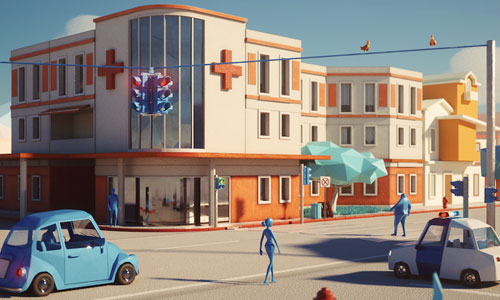 Таким образом, рецидивом признается повторное совершение преступления после предыдущего отказа от прохождения медосвидетельствования. Водитель, повторно отказавшийся зафиксировать уровень алкоголя, автоматически приговаривает себя к возбуждению уголовного дела. Вменяемое ему деяние предусматривается ст.264.1 УК РФ. При квалификации никакого значения не будет иметь, по какой из частей ст.12.26 определялось предыдущее наказание. Также не важно, будут ли у гражданина права на момент совершения рецидива. Статьей 264.1 Уголовного кодекса предусмотрено назначение санкций в виде штрафа в размере от 200 до 300 тыс.руб., принудительных или обязательных работ.Задержание автомобиля при отказе от освидетельствованияОтказ от прохождения тестирования на уровень алкоголя является достаточным основанием для задержания ТС, если в машине нет пассажиров, которые могут дальше ехать за рулем. При отсутствии таких лиц автомобиль помещается на специальную стоянку. Если же замена водителю есть, то автотранспортное средство допускается отогнать самостоятельно, то есть забрать с места выявления нарушения.Оплата штрафаНововведения в законе с 2016 года позволяют платить меньший штраф всем добросовестным автомобилистам. Оплата в течение 20 суток гарантирует скидку 50% при оплате вынесенного штрафа. Но такие преференции на лиц, отказавшихся от медосвидетельствования, не распространяются ни по административному штрафу, ни по уголовному.ЗаключениеОтветственность за отказ по требованию должностного лица пройти освидетельствование на алкотестере – деяние неправомерное. Причем его повторение в течение года уже подпадает под уголовную юрисдикцию и влечет назначение крупного штрафа. Статьи КоАП предполагают не только денежные взыскания, но и лишение прав, а при их отсутствии – арест.Ответственность водителя за отказ от прохождения медосвидетельствованияОтказ от освидетельствования – одно из достаточно серьезных нарушений. Как правило, лишь административным штрафом санкция не ограничивается. Практически всегда вместе с денежными взысканиями назначается лишение водительских прав или административный арест, даже если человек трезв. Исключением могут считать лишь случаи, когда эти виды наказания не могут быть назначены по закону.Что грозит водителю в 2018 году за отказ от прохождения медосвидетельствования? В каком случае применяется лишение прав и штраф за отказ от медосвидетельствования? Каковы сумма штрафа и срок, на который лишают прав? Могут ли привлечь водителя к уголовной ответственности за такое нарушение? Ответим на эти вопросы в данной статье.Допустимые показатели алкоголяАлкотестеры, которыми и проверяется уровень алкоголя, определяют показатель не в крови, а в выдыхаемом человеком воздухе. Пожалуй, это основная тонкость, которую нужно знать автомобилистам.Закон разрешает минимальное количество паров спирта – до 0,16 промилле. Этот показатель часто менялся и даже сводился к нулю. Но корректность того решения подлежит сомнению: пары алкоголя могут содержаться и во вдыхаемом воздухе, и проявляться из-за употребления лекарственных препаратов на спиртовой основе, и даже из-за пристрастия к кефиру или квасу. Текущая норма учитывает все эти факторы и устанавливает небольшой запас – 16 мг/л. Если существует вероятность того, что можно уложиться в эти 0,16 промилле, лучше рискнуть и пройти освидетельствование, дабы избежать лишения водительских прав.Правовая регламентацияДанное правонарушение подпадает не только под административную, но и под уголовную юрисдикцию. Если отказ произведен впервые или у человека нет водительских прав, основой назначения наказания станет ст. 12.26 КоАП РФ (части первая и вторая, соответственно).Важно понимать, что повторное нахождение за рулем в состоянии алкогольного опьянения и отказ от его медицинской фиксации – это уже потенциальная уголовная ответственность. Когда лицо уже лишалось прав за аналогичное деяние, дело возбуждается по ст.264.1 УК РФ.Первый отказ от освидетельствованияНаиболее общая форма предполагает остановку водителя с последующим его отказом от прохождения медицинского освидетельствования при имеющихся правах на управление ТС (часть 1 ст.12.26 КоАП). За данное правонарушение предусмотрен штраф – 30 тысяч рублей, а также лишение прав на срок от 1,5 до 2 лет.Срок, на который водитель лишается прав, зависит от наличия иных нарушений закона. Так, одно или нескольких нарушений в сфере ПДД за год увеличивают вероятность назначения административного наказания по верхнему пределу. Немного улучшат положение раскаяние в совершении правонарушения на суде и некоторые другие косвенные факторы (например, необходимость пользования автомобилем на работе).Отказ от освидетельствования впервые, но при отсутствии правСуществуют такие ситуации, когда водитель не захотел проходить освидетельствование и при этом разрешения на вождение у него нет. Ответственность наступает по той же статье кодекса, но уже по части второй. Ею предусматривается арест на срок 10-15 суток для лиц, в отношении которых данный вид административного наказания еще не применялся.Существуют некоторые категории граждан, к которым (согласно законодательству) нельзя применить административный арест. К ним относятся:беременные;женщины с детьми младше 12 лет;инвалиды, за исключением 3 группы;несовершеннолетние.Всем им может быть назначен только штраф, аналогичный предусмотренному частью первой статьи. Прав здесь лишить точно не получится, так как отнимать у гражданина нечего.Уголовная ответственностьОписанные до этого варианты предполагают, что лицо совершило первичное противоправное деяние. К таковым относятся совершенные впервые в жизни либо более чем через год с момента окончания исполнения вынесенного решения по предыдущему правонарушению.Таким образом, рецидивом признается повторное совершение преступления после предыдущего отказа от прохождения медосвидетельствования. Водитель, повторно отказавшийся зафиксировать уровень алкоголя, автоматически приговаривает себя к возбуждению уголовного дела. Вменяемое ему деяние предусматривается ст.264.1 УК РФ. При квалификации никакого значения не будет иметь, по какой из частей ст.12.26 определялось предыдущее наказание. Также не важно, будут ли у гражданина права на момент совершения рецидива. Статьей 264.1 Уголовного кодекса предусмотрено назначение санкций в виде штрафа в размере от 200 до 300 тыс.руб., принудительных или обязательных работ.Задержание автомобиля при отказе от освидетельствованияОтказ от прохождения тестирования на уровень алкоголя является достаточным основанием для задержания ТС, если в машине нет пассажиров, которые могут дальше ехать за рулем. При отсутствии таких лиц автомобиль помещается на специальную стоянку. Если же замена водителю есть, то автотранспортное средство допускается отогнать самостоятельно, то есть забрать с места выявления нарушения.Оплата штрафаНововведения в законе с 2016 года позволяют платить меньший штраф всем добросовестным автомобилистам. Оплата в течение 20 суток гарантирует скидку 50% при оплате вынесенного штрафа. Но такие преференции на лиц, отказавшихся от медосвидетельствования, не распространяются ни по административному штрафу, ни по уголовному.ЗаключениеОтветственность за отказ по требованию должностного лица пройти освидетельствование на алкотестере – деяние неправомерное. Причем его повторение в течение года уже подпадает под уголовную юрисдикцию и влечет назначение крупного штрафа. Статьи КоАП предполагают не только денежные взыскания, но и лишение прав, а при их отсутствии – арест.Куда обращаться по штрафам ГИБДД?Случающиеся сбои в функционировании информационной системы ГИБДД обусловили появление и активное использование горячей линии инспекции. Споры по назначению штрафов – явление частое, так как автоматизация всегда связана с погрешностями и ошибками. Кстати, инициатива создания горячей палаты принадлежала Общественной палате, и не зря. Автомобилистами она оценена как реально полезное нововведение. Водитель уже может вовсе забыть о полученном штрафе, а в базе ведомства все эти сведения еще хранятся.Куда можно обратиться в случае возникновения вопросов по штрафам ГИБДД? Существует ли горячая линия по штрафам? По каким вопросам можно обращаться на горячую линию? Ответим на эти вопросы в данной статье.Как узнать о наличии и основании штрафа?Уже окончательно сформировался и устоялся такой вариант уточнения информации о штрафах, как сервис на официальном сайте дорожной инспекции. Там можно оперативно узнать об имеющихся задолженностях и произвести оплату. Но количество пользователей значительно превышает мощностные возможности сервера, что влечет сбои и невозможность применения предоставляемых услуг. Да и подключиться к Интернету в любой момент получается далеко не у каждого.В связи с этим была введена горячая линия: телефон гораздо доступнее для пользователей, нежели Сеть. Вопросы по штрафам здесь решаются абсолютно так же: сотрудники проверяют по базам данных наличие у обратившегося лица долгов и их размеры.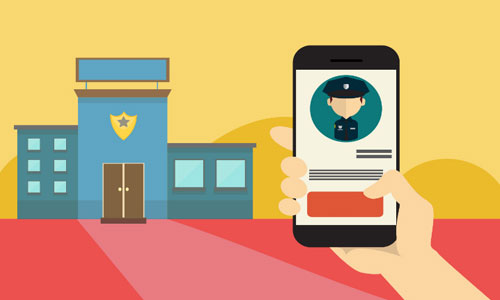 Сотрудники не только информируют водителей о допущенных правонарушениях и наложенных наказаниях, но и собирают информацию о правонарушениях, которые связаны с противозаконными действиями государственных инспекторов, и не только. Консультация оказывается на безвозмездной основе, равно как и звонок.Преимущества горячей линииСтруктура МВД и, в частности, ГИБДД отличается разветвленностью. Соответственно, до непосредственного исполнителя придется дозваниваться очень долго. Звонок на линию или даже телефон доверия многократно сократит время обращения. Сотрудники обладают актуальными, регулярно обновляющимися данными.Автомобилисту возможно оперативно получить достоверные сведения о наложенных штрафных санкциях, их законное основание и причины.Своевременное получение информации о штрафах и их оплата позволяют беспрепятственно пересекать границу, проходить служебные проверки и т.д.Как дозвониться?В каждом из субъектов страны сформирована своя горячая линия. Номера находятся в открытом доступе на сайте ведомства, сайтах и форумах для автомобилистов. Чаще всего номера указаны на сайте администрации города, электронных справочниках в Интернете.Обжалование выявленного штрафаЕсли во время звонка автомобилист обнаружил штраф неизвестного происхождения, он имеет право выяснить причины данного взыскания, если он не согласен с назначением административного наказания. О нарушениях сотрудников МВД, которые выписали штраф, можно сообщить по специальной линии ГИБДД. Возможно составление жалобы вышестоящему должностному лицу или органу на законное поведение или действие инспектора.В любом случае, оставлять без внимания назначенные штрафы нельзя: ситуация никогда не разрешится самостоятельно. И лучше своевременно узнать о них и оплатить или оспорить, чем потом доказывать свою невиновность или перечислять набежавшие пени.Частые нарушения правил дорожного движенияКоличество машин на дорогах из года в год только увеличивается. А значит, соответственно растет и количество нарушений. Основным документом, регламентирующим поведение водителей на дороге, являются правила дорожного движения. В них подробно описано поведение водителей в той или иной ситуации и значение дорожной разметки и знаков. Итак, какие нарушения совершают чаще всего?Статистика нарушений ПДД по РоссииПоказатели состояния безопасности дорожного движения за последние несколько лет можно найти на официальном сайте ГИБДД. Согласно этим данным вследствие нарушения правил ПДД в России произошло в 2015 году 184 000 ДТП, в 2016 году 173 694 ДТП, в 2017 году (по состоянию на сентябрь) 120 617 ДТП.Также ведется официальная статистика количества правонарушений на дорогах. Согласно этим данным в 2015 году сотрудниками ГИБДД было вынесено 87,1 млн постановлений о назначении административного штрафа на общую сумму 70,7 млрд рублей, в 2016 году количество постановлений немного уменьшилось и составило 78,5 млн (из них 61 млн нарушений был зафиксирован камерами и 17,5 млн зафиксированы сотрудниками ГИБДД лично).Точное количество нарушителей правил дорожного движения содержится в Форме №1-БДД, составленной госавтоинспекцией:за 2015 год;за 2016 год.Самыми распространенными являются нарушения скоростного режима, выезд на встречную полосу, проезд на красный сигнал светофора, не пристегнутый ремень безопасности и другие. Размеры штрафов за указанные нарушения приведены в разделах ниже.Несоблюдение скоростного режимаСогласно многочисленным сводкам ГИБДД и статистическим данным наиболее частым нарушением в области дорожного движения является нарушение скоростного режима. У большинства российских водителей превышать скорость является нормальной практикой. Тех, кто никогда не совершал это правонарушение, практически не существует.Согласно последним поправкам за превышение скорости в 2018 году предусмотрена следующая ответственность. Если величина превышения попала в диапазон от 20 до 40 единиц, водителю грозит штраф в 500 рублей. От 40 до 60 – 1 - 1,5 тыс. рублей, при повторном правонарушении в течение года от 2 до 2,5 тыс. рублей.  Свыше 60 – от 2 до 2,5 тыс. рублей или лишение прав до полугода, при повторном нарушении срок лишения возрастает до 1 года. Больше всего заплатят водители, превысившие установленную скорость на 80 и более единиц – 5 тыс. рублей, также они могут остаться без прав на срок до 6 месяцев. При этом следует уточнить, что если правонарушение фиксировалось камерами, такая мера наказания как лишение водительских прав не используется. Ее заменяет штраф в размере 5000 рублей.Выезд на встречную полосуВыезд на встречную полосу с целью обгона или объезда препятствия – второе по популярности правонарушение. Ответственность за него прописана в ст. 12.15 ПДД. Так вот согласно данной статье за выезд на встречную полосу или трамвайные пути при совершении объезда препятствия предусмотрен штраф в размере от 1 до 1.5 тыс. рублей. Если целью выезда был обгон попутно движущегося транспортного средства, размер штрафа возрастает до 5000 рублей. Также к водителю может быть применено лишение прав на срок от 4 месяцев до полугода. При повторном совершении этого нарушения лишат прав на 1 год.Разговор по телефонуЕще одно топовое правонарушение. Мобильные телефоны настолько прочно вошли в нашу жизнь, что некоторые практически никогда не выпускают их из рук. А это во время движения может привести к самым печальным последствиям. Согласно статистике использование телефона за рулем без применения специальных устройств беспроводной связи увеличивает риск ДТП в 4 раза. На данный момент за это правонарушение предусмотрен штраф в размере 1,5 тысяч рублей.Проезд на запрещающий сигнал светофораСогласно статистике городских аварий от 20 до 30% случаев ДТП происходит именно из-за нарушения этого правила. Чаще всего водитель просто не рассчитывает свои силы и не успевает проскочить перекресток, в то время как другие участники движения уже начинают выполнять маневр. За такой нарушение размер штрафа составляет 1 тыс. рублей. При повторном совершении наказание существенно ужесточается. Размер штрафа возрастает до 5 тыс. рублей, также водитель может быть лишен прав сроком до полугода. Еще одной разновидностью этого нарушения является заезд за стоп-линию. За него водителям придется заплатить 800 рублей.Вождение в нетрезвом видеЕще одна распространенная проблема российских водителей – вождение в нетрезвом виде. Ответственность за это деяние пересматривается почти ежегодно. Согласно данным таблицы штрафов за 2018 год этот вид нарушения грозит обернуться лишением прав на срок до 2 лет и штрафом в 30 тыс. рублей. Также к водителю может применяться административный арест сроком до 15 суток, а само ТС может быть помещено на стоянку.При повторном совершении ответственность возрастает многократно. Штраф при этом увеличивается до 200-300 тыс. рублей. Также в дополнении к нему водителю может грозить заключение сроком до 2 лет или принудительные работы.Парковка в неположенном местеЭтот вид нарушения очень актуален для жителей городов. Многие просто не обращают внимания на запрещающие знаки. При этом размер штрафа здесь во многом зависит от конкретного расположения транспортного средства. Если водитель расположит свое авто на местах отведенных для инвалидов ему придется выложить 5000 рублей. При этом машину еще до прихода владельца могут увезти на эвакуаторе.Если машина будет оставлена на тротуаре или ближе 5 метров от пешеходного перехода размер взыскания составит 1000 рублей, так же как и в предыдущем случае ТС может быть задержано. При этом действие данной статьи не распространяется на вынужденную остановку. Водитель, создавший помехи другим участникам дорожного движения, наказывается штрафом в размере 2 тыс. рублей. Его машина при необходимости также может быть эвакуирована.Не пристегнутый ремень безопасностиМногие очень часто пренебрегают этим очень простым правилом. Ответственность за него предусматривает наложения штрафа в размере 1 тыс. рублей. Причем взыскание может быть наложено как на самого водителя, так и на пассажиров.При этом дети в возрасте до 12 лет должны перевозиться с использованием специального удерживающего устройства. Ответственность за это нарушение предусматривает наложение штрафа в размере 3 тыс. рублей.Отсутствие полиса ОСАГОИз-за значительного подорожания полиса ОСАГО многие водители не торопятся с его приобретением. Максимум что им грозит – это наложение штрафа в 800 рублей. При этом ответственность за случаи, когда полис все же есть, но его забыли дома, составляет 500 рублей.ЗаключениеВыше были рассмотрены самые распространенные виды нарушений правил дорожного движения в целом по России. В зависимости от региона эта статистика может существенно меняться. Также нарушения актуальные для больших городов могут быть абсолютно не характерны для провинции  и наоборот.Советуем почитать: Размеры штрафов ГИБДД за нарушения ПДД в 2020году.